<Commission>{EMPL}Komisja Zatrudnienia i Spraw Socjalnych</Commission><RefProc>2020/2010(INI)</RefProc><Date>{18/08/2020}18.8.2020</Date><TitreType>PROJEKT OPINII</TitreType><CommissionResp>Komisji Zatrudnienia i Spraw Socjalnych</CommissionResp><CommissionInt>dla Komisji Wolności Obywatelskich, Sprawiedliwości i Spraw Wewnętrznych</CommissionInt><Titre>w sprawie nowych sposobów legalnej migracji zarobkowej</Titre><DocRef>(2020/2010(INI))</DocRef>Sprawozdawca komisji opiniodawczej(*): <Depute>Elżbieta Rafalska</Depute>(*) Zaangażowana komisja – art. 57 RegulaminuPA_NonLegWSKAZÓWKIKomisja Zatrudnienia i Spraw Socjalnych zwraca się do Komisji Wolności Obywatelskich, Sprawiedliwości i Spraw Wewnętrznych, jako komisji przedmiotowo właściwej, o uwzględnienie w końcowym tekście projektu rezolucji następujących wskazówek:A.	mając na uwadze, że UE jest uprawniona do ustalania warunków wjazdu obywateli państw trzecich do państw członkowskich i legalnego pobytu w tych państwach, również w celu łączenia rodzin; mając na uwadze, że państwa członkowskie zachowują prawo do określania wielkości napływu na ich terytorium obywateli państw trzecich poszukujących pracy;B.	mając na uwadze, że rynek pracy i polityka socjalna odgrywają zasadniczą rolę w kwestii migracji w poszukiwaniu pracy;C.	mając na uwadze, że zmiany demograficzne prowadzą do stopniowego powstawania niedoborów jakościowych na rynku pracy w postaci braku możliwości znalezienia odpowiednio wykwalifikowanych pracowników, a wraz z pogłębianiem się niekorzystnych tendencji demograficznych także do niedoborów ilościowych wiążących się z ogólnym brakiem wystarczająco licznej grupy osób chętnych oraz zdolnych do podejmowania zatrudnienia, niezależnie od dopasowania podaży pod względem poszukiwanej wiedzy i umiejętności;D.	mając na uwadze, że UE przyciąga znacznie mniej wysoko wykwalifikowanych migrantów niż wynikałoby to z jej pozycji na arenie międzynarodowej; mając na uwadze, że spośród wszystkich migrantów mieszkających w krajach OECD w latach 2015–2016 jedynie 25 % pracowników z wysokim poziomem wykształcenia wybrało UE jako miejsce docelowe;1.	podkreśla, że zgodnie z art. 79 TFUE UE powinna dążyć do prowadzenia polityki migracyjnej mającej na celu zapewnienie sprawiedliwego traktowania obywateli państw trzecich przebywających legalnie na terenie UE;2.	podkreśla, że zmiany demograficzne wymuszają zwiększone zapotrzebowanie na pracowników określonych branż i zawodów, np. w sektorze opieki nad osobami starszymi i opieki długoterminowej;3.	podkreśla, że utrzymywanie fikcji czasowości pobytu np. pracowników sezonowych lub branży ICT często prowadzi do niedostosowania ich sytuacji do obowiązującego prawa oraz zasad mobilności i nierzadko idzie w parze z niższymi standardami życia i pracy oraz potencjalnym naruszeniem praw człowieka;4.	podkreśla konieczność poprawy zbierania danych i informacji w zakresie wdrażania unijnego prawa poprzez wspieranie sieci ekspertów i badań oraz poprzez sposób prezentacji danych statystycznych przez państwa członkowskie;5.	podkreśla konieczność przeciwdziałania nieuczciwej konkurencji między obywatelami państw członkowskich i obywatelami państw trzecich poprzez zapewnienie równego traktowania i podjęcie działań zmierzających do przeciwdziałania wyzyskowi pracowników.Parlament Europejski2019-2024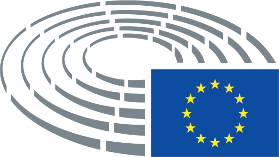 